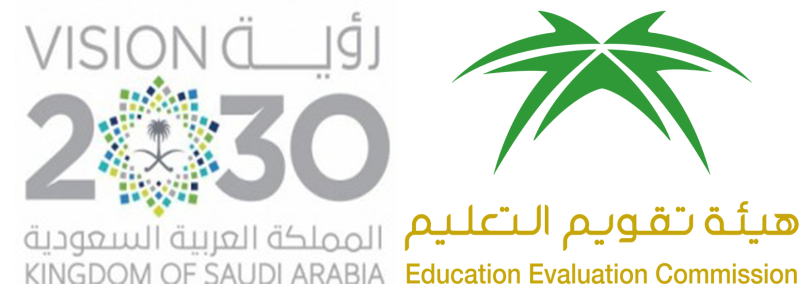 المركز الوطني للتقويم والاعتماد الأكاديميThe National Center Academic Accreditation and Evaluationتقرير المقرر الدراسياسم المقرر:رمز المقرر:ينبغي تسليم تقرير مستقل لكل مقرر، ولكل شعبة للمقرر الواحد حتى في حالة تدريس المقرر من قبل الأستاذ نفسه، ويستكمل أستاذ المقرر "تقرير المقرر" في نهاية تدريسه ويُسلَّم لمنسق البرنامج.إذا كان المقرر الدراسي يُدرَّس في أكثر من موقع أو أكثر من شعبة، فينبغي إعداد التقرير من قِبَلِ كل أستاذعلى حِدَة، وعلى منسق المقرر إعداد تقريرٍ موحَّد مع إرفاق التقارير الخاصة بكلِّ موقع.تقرير المقرر الدراسيللاطلاع على الإرشادات الخاصة بطريقة تعبئة هذا النموذج يمكن الرجوع لدليل ضمان الجودة والاعتماد.أ. التعريف بالمقرر الدراسي ومعلومات عامة عنه:ب. تدريس المقرر الدراسي:2. آثار عدم تغطية موضوعات في المقرر:3. تقويم مخرجات التعلم في المقرر:ملاحظة:يمكن تحليل تقييم مستوى اكتساب الطلاب لكل مخرج تعليمي في المقرر من خلال تقييم نتائج أداء الطلاب باستخدام مؤشر أداء للمخرج التعليمي أو من خلال مقاييس التقدير الوصفي -روبركس (rubrics) أو أي طريقة لاحتساب الدرجات بما يتناسب مع طبيعة الأعمال أو الاختبارات محل التقييم.ج. النتائج:د. المصادر والمرافق:هـ. مسائل إدارية:و. تقويم المقرر الدراسي:ز-التخطيط للتطوير:المؤسسة التعليمية:جامعة الإمام محمد بن سعود الإسلاميةتاريخ التقرير:xxxxالكلية/القسم:كلية الشريعة / قسم الثقافة الإسلاميهالكلية/القسم:كلية الشريعة / قسم الثقافة الإسلاميه1. اسم المقرر: النظم الإسلامية 1. اسم المقرر: النظم الإسلامية 1. اسم المقرر: النظم الإسلامية 1. اسم المقرر: النظم الإسلامية 1. اسم المقرر: النظم الإسلامية رمزه ـ ثقف 102رمزه ـ ثقف 102رمزه ـ ثقف 102رقم الشعبة:xxxxرقم الشعبة:xxxxرقم الشعبة:xxxx2. اسم عضو هيئة التدريس المسؤول عن تدريس المقرر: xxxxمكان تقديم المقرر:مدينة الملك عبدالله للطالبات / مبنى ××2. اسم عضو هيئة التدريس المسؤول عن تدريس المقرر: xxxxمكان تقديم المقرر:مدينة الملك عبدالله للطالبات / مبنى ××2. اسم عضو هيئة التدريس المسؤول عن تدريس المقرر: xxxxمكان تقديم المقرر:مدينة الملك عبدالله للطالبات / مبنى ××2. اسم عضو هيئة التدريس المسؤول عن تدريس المقرر: xxxxمكان تقديم المقرر:مدينة الملك عبدالله للطالبات / مبنى ××2. اسم عضو هيئة التدريس المسؤول عن تدريس المقرر: xxxxمكان تقديم المقرر:مدينة الملك عبدالله للطالبات / مبنى ××2. اسم عضو هيئة التدريس المسؤول عن تدريس المقرر: xxxxمكان تقديم المقرر:مدينة الملك عبدالله للطالبات / مبنى ××2. اسم عضو هيئة التدريس المسؤول عن تدريس المقرر: xxxxمكان تقديم المقرر:مدينة الملك عبدالله للطالبات / مبنى ××2. اسم عضو هيئة التدريس المسؤول عن تدريس المقرر: xxxxمكان تقديم المقرر:مدينة الملك عبدالله للطالبات / مبنى ××2. اسم عضو هيئة التدريس المسؤول عن تدريس المقرر: xxxxمكان تقديم المقرر:مدينة الملك عبدالله للطالبات / مبنى ××2. اسم عضو هيئة التدريس المسؤول عن تدريس المقرر: xxxxمكان تقديم المقرر:مدينة الملك عبدالله للطالبات / مبنى ××2. اسم عضو هيئة التدريس المسؤول عن تدريس المقرر: xxxxمكان تقديم المقرر:مدينة الملك عبدالله للطالبات / مبنى ××3. السنة والفصل الدراسي الذي أعد فيه هذا التقرير: xxxx3. السنة والفصل الدراسي الذي أعد فيه هذا التقرير: xxxx3. السنة والفصل الدراسي الذي أعد فيه هذا التقرير: xxxx3. السنة والفصل الدراسي الذي أعد فيه هذا التقرير: xxxx3. السنة والفصل الدراسي الذي أعد فيه هذا التقرير: xxxx3. السنة والفصل الدراسي الذي أعد فيه هذا التقرير: xxxx3. السنة والفصل الدراسي الذي أعد فيه هذا التقرير: xxxx3. السنة والفصل الدراسي الذي أعد فيه هذا التقرير: xxxx3. السنة والفصل الدراسي الذي أعد فيه هذا التقرير: xxxx3. السنة والفصل الدراسي الذي أعد فيه هذا التقرير: xxxx3. السنة والفصل الدراسي الذي أعد فيه هذا التقرير: xxxx4.عدد الطلاب الذين بدأوا المقرر: xxxx4.عدد الطلاب الذين بدأوا المقرر: xxxx4.عدد الطلاب الذين بدأوا المقرر: xxxx4.عدد الطلاب الذين بدأوا المقرر: xxxxعدد الطلاب الذين اجتازوا المقرر بنجاح: xxxxعدد الطلاب الذين اجتازوا المقرر بنجاح: xxxxعدد الطلاب الذين اجتازوا المقرر بنجاح: xxxxعدد الطلاب الذين اجتازوا المقرر بنجاح: xxxxعدد الطلاب الذين اجتازوا المقرر بنجاح: xxxxعدد الطلاب الذين اجتازوا المقرر بنجاح: xxxxعدد الطلاب الذين اجتازوا المقرر بنجاح: xxxx5.إجمالي عدد ساعات المقرر وتوزيعها.5.إجمالي عدد ساعات المقرر وتوزيعها.5.إجمالي عدد ساعات المقرر وتوزيعها.5.إجمالي عدد ساعات المقرر وتوزيعها.5.إجمالي عدد ساعات المقرر وتوزيعها.5.إجمالي عدد ساعات المقرر وتوزيعها.5.إجمالي عدد ساعات المقرر وتوزيعها.5.إجمالي عدد ساعات المقرر وتوزيعها.5.إجمالي عدد ساعات المقرر وتوزيعها.5.إجمالي عدد ساعات المقرر وتوزيعها.5.إجمالي عدد ساعات المقرر وتوزيعها.محاضراتدروس إضافيةدروس إضافيةدروس إضافيةالمعامل أو الإستديوالتطبيقالتطبيقأخرىالمجموعساعات التدريس الفعليةالمخطط له30-------75ساعات التدريس الفعليةالمنفّذ فعلياًxxxx-------xxxxالساعات المعتمدةالمخطط له30-------75الساعات المعتمدةالمنفّذ فعلياًxxxx-------xxxx1. التغطية للموضوعات المخطط لها:1. التغطية للموضوعات المخطط لها:1. التغطية للموضوعات المخطط لها:1. التغطية للموضوعات المخطط لها:الموضوعات التي تمت تغطيتهاساعات التدريس المخطط لهاساعات التدريس الفعليةأسباب الاختلاف، إذا زادت نسبة الاختلاف عن عدد الساعات المخطط لها مسبقاً بـ 25%.1) المدخل:أ- تحديد مصطلح النظمب- تشريع النظم في الإسلام  وفي العلمانيةج- بيان شمول الشريعة الإسلامية وكمالها وخلودها1أ-إذا أعطيت المحاضرة في العدد المخطط له ينقل العدد نفسهب-وإذا لم تعط المحاضرة كما هو محدد بحيث نقص العدد كما هو مخطط يكتب العددأ- يكتب لا يوجدب- يبين سبب اختلاف ساعات التتدريس الخاصة بالعضوة عن المخطط لها  ( كوجود مؤتمر للقسم)        2) النظام الخلقي :         أ- مقياس الخير والشر ( معيار القيم ) :          -  في الإسلام        - في الأنظمة الخلقية الوضعية   1xxxxxxxx      ب- مصدر الإلزام الخلقي:      - في الإسلام      - في الأنظمة الوضعية1xxxxxxxx       ج- نماذج تطبيقية من سيرة الرسول صلى الله عليه وسلم1xxxxxxxx     3) النظام الاجتماعي :     أ- مقوماته ( أساسه الفطري والعقدي – التعارف - الأخوة - الأمر        بالمعروف والنهي عن المنكر – الحقوق الأخلاقية )  1xxxxxxxx     ب- الفرد والجماعة ( الحقوق والواجبات )1xxxxxxxx    ج -  الأسرة :     - دعائمها      -  حقوقها ( بين الزوجين- بين الآباء و الأبناء – بين ذوي الأرحام)1xxxxxxxx     د- المرأة :      - طبيعتها ووظيفتها      -  بعض قضايا المرأة في الإسلام :        ( التعليم – العمل – تعدد الزوجات – الطلاق – الحجاب )2xxxxxxxx4) النظام السياسي :أ- مقوماته : -  مقوماته العقدية ومناقشة العلمانية في الحكم -  -مقوماته الدستورية : ( اختيار الحاكم – البيعة – الشورى – حماية الحقوق الأساسية – الطاعة )2xxxxxxxx  ب- الدولة في الإسلام :     -   عناصرها :          .  السلطة :       ( خصائص الحاكم – أنواع السلطات وحدودها – وظيفة السلطة )      .  الرعية :           ( حقوقها وواجباتها )         .   الأرض -   علاقة الدولة المسلمة بالدول الأخرى    -   نشأة  دولة الإسلام في عهد الرسول صلى الله عليه وسلم3xxxxxxxx1) المدخل:أ- تحديد مصطلح النظمب- تشريع النظم في الإسلام  وفي العلمانيةج- بيان شمول الشريعة الإسلامية وكمالها وخلودها1xxxxنظراً لتقديم الاختبارات        2) النظام الخلقي :         أ- مقياس الخير والشر ( معيار القيم ) :          -  في الإسلام        - في الأنظمة الخلقية الوضعية   1xxxxنظراً لتقديم الاختباراتبالنسبة للموضوعات التي لم يتم تغطيتها أو لم تُقدَّم بشكلٍ كامل، فعليك التعليق حول ما إذا كان ذلك قد أثّر على مخرجات التعلم للمقرر، أو على دراسة مقررات لاحقة في البرنامج، ومن ثمّ اقترح الإجراءات التي يمكن القيام بها للتعويض عن ذلك.بالنسبة للموضوعات التي لم يتم تغطيتها أو لم تُقدَّم بشكلٍ كامل، فعليك التعليق حول ما إذا كان ذلك قد أثّر على مخرجات التعلم للمقرر، أو على دراسة مقررات لاحقة في البرنامج، ومن ثمّ اقترح الإجراءات التي يمكن القيام بها للتعويض عن ذلك.بالنسبة للموضوعات التي لم يتم تغطيتها أو لم تُقدَّم بشكلٍ كامل، فعليك التعليق حول ما إذا كان ذلك قد أثّر على مخرجات التعلم للمقرر، أو على دراسة مقررات لاحقة في البرنامج، ومن ثمّ اقترح الإجراءات التي يمكن القيام بها للتعويض عن ذلك.الموضوعات التي لمُ تغطَّ بشكلٍ وافٍ (إن وجدت)مخرجات التعلم التي تأثرت بذلكما يمكن اتخاذه من إجراءات تعويضيةتكتب الموضوعات  التي نقص عدد  الساعات فيها كما هو مخطط )وإذا لم يوجد يكتب لايوجدxxxxxxxxممخرجات التعلم للمقررطرق التقويم الخاصة بكل مخرج تعليميتحليل موجز لنتائج تقويم كل مخرج تعليمي1المعرفةالمعرفةالمعرفة1.11-توصيف للمعارف المراد اكتسابها:xxxx1.2أن يتعرف الطالب على حقيقة النظام الخلقي ومقوماته في الإسلام.xxxx1.3أن يتعرف الطالب على حقيقة النظام الاجتماعي ومقوماته في الإسلام.xxxx1.4أن يتعرف الطالب على حقيقة النظام السياسي ومقوماته في الإسلام.xxxx1.5أن يتعرف الطالب على تميز النظم الإسلامية عن غيرهاxxxx1.6xxxx2-استراتيجيات التدريس المستخدمة لتنمية تلك المعارف: الحوار والمناقشة.المحاضرة.3-طرق تقويم المعارف المكتسبة:المشاركات داخل القاعة.بحوث  صغيرة.دراسة مقالات.2المهارات الإدراكيةالمهارات الإدراكيةالمهارات الإدراكية2.11-توصيف للمهارات الإدراكية المراد تنميتها: أن يكتسب لطالب مهارة استنباط خصائص النظم الإسلامية ومميزاتها وثمرتها.أن يكتسب الطالب القدرة على المقارنة بين النظم الإسلامية وبين النظم الغربية.xxx2.22-استراتيجيات التدريس المستخدمة لتنمية تلك المهارات: القراءة والاطلاع الشامل.تكوين مجموعات عمل.الحوار والمناقشة.xxxx2.33-طرق تقويم المهارات الإدراكية لدى الطلاب: بحوث صغيرة.دراسة مقالات.تقييم المناقشات الحوارية. xxxx2.41-توصيف للمهارات الإدراكية المراد تنميتها: أن يكتسب لطالب مهارة استنباط خصائص النظم الإسلامية ومميزاتها وثمرتها.أن يكتسب الطالب القدرة على المقارنة بين النظم الإسلامية وبين النظم الغربية.xxxx2.52-استراتيجيات التدريس المستخدمة لتنمية تلك المهارات: القراءة والاطلاع الشامل.تكوين مجموعات عمل.الحوار والمناقشة.xxxx2.63-طرق تقويم المهارات الإدراكية لدى الطلاب: بحوث صغيرة.دراسة مقالات.تقييم المناقشات الحوارية. xxxx2.71-توصيف للمهارات الإدراكية المراد تنميتها: أن يكتسب لطالب مهارة استنباط خصائص النظم الإسلامية ومميزاتها وثمرتها.أن يكتسب الطالب القدرة على المقارنة بين النظم الإسلامية وبين النظم الغربية.xxxx2.82-استراتيجيات التدريس المستخدمة لتنمية تلك المهارات: القراءة والاطلاع الشامل.تكوين مجموعات عمل.الحوار والمناقشة.xxxx2،93-طرق تقويم المهارات الإدراكية لدى الطلاب: بحوث صغيرة.دراسة مقالات.تقييم المناقشات الحوارية. xxxx2،101-توصيف للمهارات الإدراكية المراد تنميتها: أن يكتسب لطالب مهارة استنباط خصائص النظم الإسلامية ومميزاتها وثمرتها.أن يكتسب الطالب القدرة على المقارنة بين النظم الإسلامية وبين النظم الغربية.xxxx2.11أن يكون الطالب قادرًا على صياغة الأحكام والأقوال صياغة الفقهية.xxxx3مهارات العلاقات الشخصية وتحمل المسؤولية مهارات العلاقات الشخصية وتحمل المسؤولية مهارات العلاقات الشخصية وتحمل المسؤولية 3.11-وصف لمهارات العلاقات الشخصية والقدرة على تحمل المسؤولية المطلوب تطويرها:أن يكون الطالب قادرا على العمل والتفاعل ضمن مجموعة.أن يكون الطالب قادرا على  استخدام مهارة الاتصال.أن يكون الطالب قادرا على التفاعل مع محيط القاعة.أن يكون الطالب قادرا على قبول النقد والاستفادة منهxxxx3.22-استراتيجيات التعليم المستخدمة في تطوير هذه المهارات:مجموعة العمل.الحوار والمناقشة المفتوحة.xxxx3.33-طرق تقويم مهارات التعامل مع الآخرين والقدرة على تحمل المسؤولية لدى الطلاب:التقييم الذاتي.تقييم المجموعات بعضهم البعض.الملاحظة المباشرة للحوارات والمناقشات داخل القاعة وخارجها.xxxx3.41-وصف لمهارات العلاقات الشخصية والقدرة على تحمل المسؤولية المطلوب تطويرها:أن يكون الطالب قادرا على العمل والتفاعل ضمن مجموعة.أن يكون الطالب قادرا على  استخدام مهارة الاتصال.أن يكون الطالب قادرا على التفاعل مع محيط القاعة.أن يكون الطالب قادرا على قبول النقد والاستفادة منهxxxx3.52-استراتيجيات التعليم المستخدمة في تطوير هذه المهارات:مجموعة العمل.الحوار والمناقشة المفتوحة.xxxx3.63-طرق تقويم مهارات التعامل مع الآخرين والقدرة على تحمل المسؤولية لدى الطلاب:التقييم الذاتي.تقييم المجموعات بعضهم البعض.الملاحظة المباشرة للحوارات والمناقشات داخل القاعة وخارجها.xxxx3.71-وصف لمهارات العلاقات الشخصية والقدرة على تحمل المسؤولية المطلوب تطويرها:أن يكون الطالب قادرا على العمل والتفاعل ضمن مجموعة.أن يكون الطالب قادرا على  استخدام مهارة الاتصال.أن يكون الطالب قادرا على التفاعل مع محيط القاعة.أن يكون الطالب قادرا على قبول النقد والاستفادة منهxxxx3.82-استراتيجيات التعليم المستخدمة في تطوير هذه المهارات:مجموعة العمل.الحوار والمناقشة المفتوحة.xxxx4مهارات الاتصال ومهارات تقنية المعلومات والمهارات العدديةمهارات الاتصال ومهارات تقنية المعلومات والمهارات العدديةمهارات الاتصال ومهارات تقنية المعلومات والمهارات العددية4.11-توصيف للمهارات المراد تنميتها في هذا المجال:أن يكون الطالب قادرا على الاستفادة العلمية عبر الشبكة المعلوماتية.أن يكون الطالب قادرا على التواصل العلمي مع محيط الجامعة وغيره عبر الشبكة المعلوماتية.أن يكون الطالب قادرا على تقديم الواجبات باستخدام وسائل التقنية الحديثة.xxxx4.22-استراتيجيات التدريس المستخدمة لتنمية تلك المهارات:البحث عن المادة العلمية وعرضها من خلال الشبكة المعلوماتية  في القاعة.عرض التجارب الشخصية في التواصل العلمي من خلال الشبكة المعلوماتية.التواصل بين طلاب القاعة بعضهم البعض، وبينهم وبين الأستاذ إلكترونيا.xxxx4.33-طرق تقويم المهارات العددية ومهارات التواصل لدى الطلاب: اشتراط  تقديم الواجبات باستخدام وسائل التقنية الحديثة وتقيمها بناء على ذلك.بحث عن مادة علمية يشترك فيها جميع طلاب القاعة من خلال الشبكة المعلوماتية، وتقييم الأداء من قبل الأستاذ والطلاب. xxxx4.41-توصيف للمهارات المراد تنميتها في هذا المجال:أن يكون الطالب قادرا على الاستفادة العلمية عبر الشبكة المعلوماتية.أن يكون الطالب قادرا على التواصل العلمي مع محيط الجامعة وغيره عبر الشبكة المعلوماتية.أن يكون الطالب قادرا على تقديم الواجبات باستخدام وسائل التقنية الحديثة.xxxx4.52-استراتيجيات التدريس المستخدمة لتنمية تلك المهارات:البحث عن المادة العلمية وعرضها من خلال الشبكة المعلوماتية  في القاعة.عرض التجارب الشخصية في التواصل العلمي من خلال الشبكة المعلوماتية.التواصل بين طلاب القاعة بعضهم البعض، وبينهم وبين الأستاذ إلكترونيا.xxxx4.63-طرق تقويم المهارات العددية ومهارات التواصل لدى الطلاب: اشتراط  تقديم الواجبات باستخدام وسائل التقنية الحديثة وتقيمها بناء على ذلك.بحث عن مادة علمية يشترك فيها جميع طلاب القاعة من خلال الشبكة المعلوماتية، وتقييم الأداء من قبل الأستاذ والطلاب. xxxxلخَّصالإجراءاتالتي توصي بها من أجل تحسين استراتيجيات التدريس بناءً على نتائج عمليات التقويم في الجدول أعلاه، رقم (3).4.مدى فاعلية استراتيجيات التدريس المستخدمة لتحقيق مخرجات التعلم المستهدفة كما هي موضحة في توصيف المقرر (انظر استراتيجيات التدريس المخطط لها المذكورة في توصيف المقرر بالإضافة إلى وصف مجالات مخرجات التعلم في وثيقة "الإطار الوطني للمؤهلات"):4.مدى فاعلية استراتيجيات التدريس المستخدمة لتحقيق مخرجات التعلم المستهدفة كما هي موضحة في توصيف المقرر (انظر استراتيجيات التدريس المخطط لها المذكورة في توصيف المقرر بالإضافة إلى وصف مجالات مخرجات التعلم في وثيقة "الإطار الوطني للمؤهلات"):4.مدى فاعلية استراتيجيات التدريس المستخدمة لتحقيق مخرجات التعلم المستهدفة كما هي موضحة في توصيف المقرر (انظر استراتيجيات التدريس المخطط لها المذكورة في توصيف المقرر بالإضافة إلى وصف مجالات مخرجات التعلم في وثيقة "الإطار الوطني للمؤهلات"):4.مدى فاعلية استراتيجيات التدريس المستخدمة لتحقيق مخرجات التعلم المستهدفة كما هي موضحة في توصيف المقرر (انظر استراتيجيات التدريس المخطط لها المذكورة في توصيف المقرر بالإضافة إلى وصف مجالات مخرجات التعلم في وثيقة "الإطار الوطني للمؤهلات"):قائمة استراتيجيات التدريس المذكورة في توصيف المقررهل كانت فاعلة؟هل كانت فاعلة؟الصعوبات التي أعاقت استخدام استراتيجيات التدريس، والإجراءات المقترحة للتعامل معها.قائمة استراتيجيات التدريس المذكورة في توصيف المقررلانعمالصعوبات التي أعاقت استخدام استراتيجيات التدريس، والإجراءات المقترحة للتعامل معها.توزيع موضوعات القاعه إلى مجموعات للمداخلة في كل موضوع .XxxxxxxXxxحوار عام لجميع القاعة لمجموعات التحضير والإلقاء .xxxxxxxxxxإشرف أستاذ المقرر على القاعه والتعليق على المادة العلميه وتوجيه الحوارxxxxxxxxxxالمحاضرة .xxxxxxxxxx1. توزيع التقديرات:منحنى توزيع الدرجات ( الرسم البياني لتوزيع الدرجات ):2. حلل العوامل التي أثرت في النتائج (إن وجدت):xxxx3. الاختلاف(إن وجد) في الوضع الحالي عن عمليات التقويم المخطط لها(انظر توصيف المقرر الدراسي).3. الاختلاف(إن وجد) في الوضع الحالي عن عمليات التقويم المخطط لها(انظر توصيف المقرر الدراسي).الاختلاف (إن وجد) في جدول مهام تقويمالطلبة المخطط لهعن جدول مهام التقويم المنفذ فعلياً (انظر توصيف المقرر الدراسي)الاختلاف (إن وجد) في جدول مهام تقويمالطلبة المخطط لهعن جدول مهام التقويم المنفذ فعلياً (انظر توصيف المقرر الدراسي)الاختلافالسببxxxxxxxx4. التحقق من مصداقية درجات الطلبة(مثل: مراجعة مدى صحة الدرجات من قبل مقوّم مستقل).4. التحقق من مصداقية درجات الطلبة(مثل: مراجعة مدى صحة الدرجات من قبل مقوّم مستقل).النتيجةطرق التحقّقالتدقيق الخارجيتصحيح عينة من الأوراق من قبل مقوم آخر مستقل1. صعوبات الوصول إلى المصادر أو المرافق (إن وجدت):xxxx2. آثارهذهالصعوبات على عملية تعلم الطلبة في المقرر، والإجراءات المقترحة للتعامل معها:xxxx1. الصعوبات التنظيمية أو الإدارية الحاصلة (إن وجدت) xxxx2. آثار هذه الصعوبات على عملية تعلم الطلبة في المقرر، والإجراءات المقترحة للتعامل معها:xxxx1. تقويم الطالب للمقرر الدراسي (ترفق نتائج الاستطلاع):(في حال الاكتفاء بالتقييم الالكتروني من قبل الجامعة ، يقال : يتم التقييم الالكتروني من قبل الكلية الكترونيًاولايكتب في الخانات الأسفل شيء.وعند تفعيل الاستبانات الورقية يقال: مرفق الاستبانة . وبعدها يكتب في الخانات التي بالأسفل المطلوب)أ. أهم نقاط القوة وتوصيات التحسين بحسب تقويم الطلبة: xxxxب. رد أستاذ المقرر أو فريق التدريس على هذا التقويم:xxxx2. تقويمات أخرى (من قبل رئيس القسم أو ملاحظة الزملاء أو مراجع مستقل أو مراجعة اعتماد أو تقويم من جهات ذات علاقة بالبرنامج):أ. أهم نقاط القوة وتوصيات التحسين، بحسب هذه التقويمات: xxxxب. رد أستاذ المقرر أو فريق التدريس على هذا التقويم:xxxx1. مدى التقدم في الإجراءات المقترحة لتحسين المقرر في التقارير السابقة (إن وجد):1. مدى التقدم في الإجراءات المقترحة لتحسين المقرر في التقارير السابقة (إن وجد):1. مدى التقدم في الإجراءات المقترحة لتحسين المقرر في التقارير السابقة (إن وجد):1. مدى التقدم في الإجراءات المقترحة لتحسين المقرر في التقارير السابقة (إن وجد):الإجراءات الموصى بها للتحسين في تقارير المقرر السابقةالإجراءات المنفذةالنتائجالتحليلأ.xxxxxxxxxxxxxxxxب. xxxxxxxxxxxxxxxxج. xxxxxxxxxxxxxxxxد. xxxxxxxxxxxxxxxx2. اذكر الإجراءات الأخرى المتخذة من قبل أستاذ المقرر لتطوير المقرر (مبنية على تقرير المقرر السابق أو استطلاعات الرأي أو الرأي المستقل أو تقويم المقرر).xxxxxxxxxxxx3. خطة العمل المقترحة للفصل الدراسي القادم أو العام القادم 3. خطة العمل المقترحة للفصل الدراسي القادم أو العام القادم 3. خطة العمل المقترحة للفصل الدراسي القادم أو العام القادم 3. خطة العمل المقترحة للفصل الدراسي القادم أو العام القادم التوصيات المقترحة لمزيد من التطويرالأهداف المخطط لها(يجب أن تكون قابلة للقياس)الشخص المقترح المسؤول عن تنفيذ خطة العملالدعم المطلوبxxxxxxxxxxxxxxxxxxxxxxxxxxxxxxxxXxxxxxxxxxxxxxxxxxxxxxxxxxxxxxxxاسم استاذ المقرر:اسم استاذ المقرر:التوقيع:تاريخ استكمال التقرير:اسم منسق البرنامج:اسم منسق البرنامج:اسم منسق البرنامج:التوقيع:تاريخ استلام التقرير: